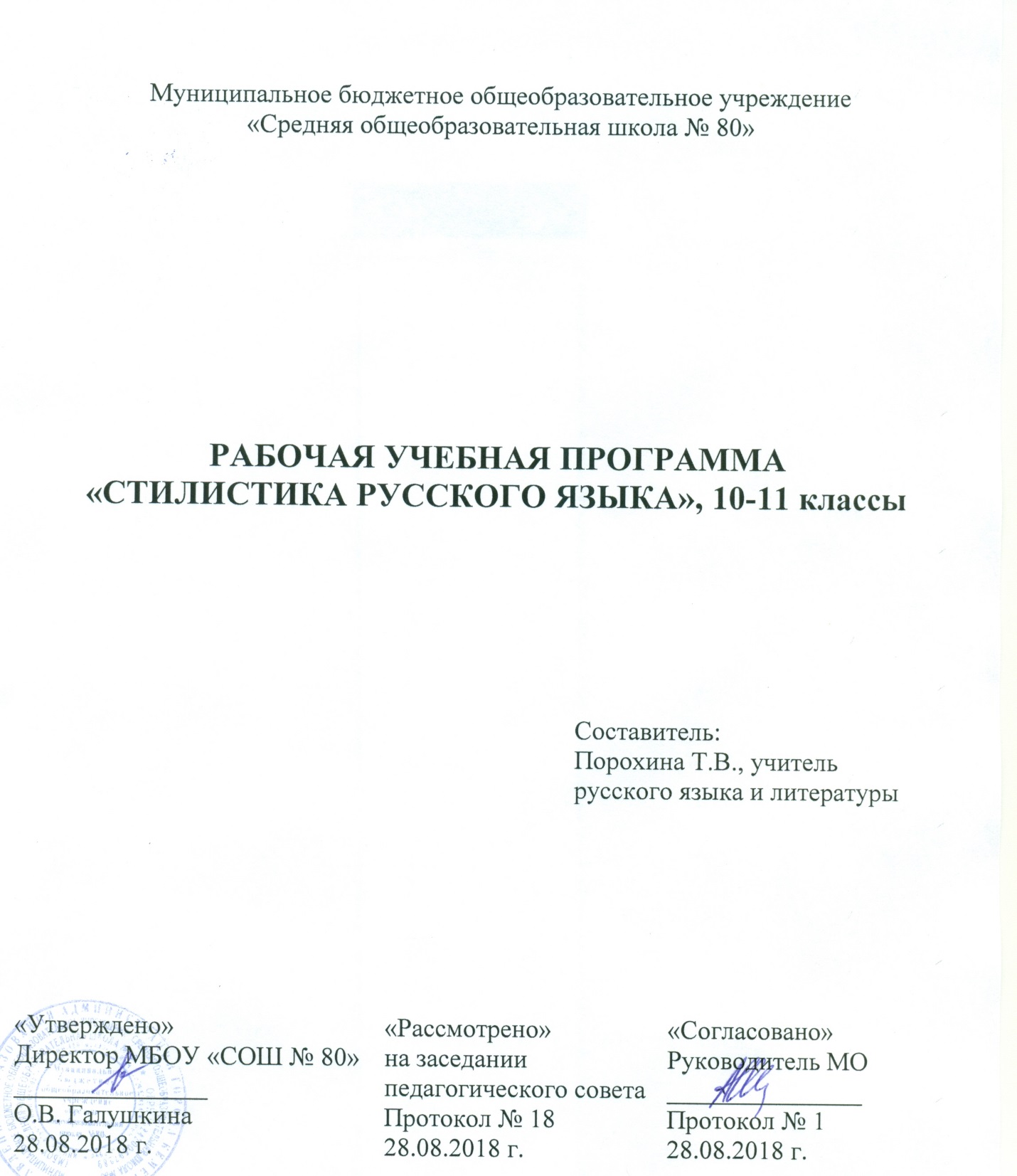 Рабочие программы элективного курса «Стилистика русского языка» предназначены для 10-11 классов общеобразовательных учреждений. Программы составлены с учетом требований нового Государственного образовательного стандарта 2004 года, Примерной программы основного общего образования по русскому языку, Программы по русскому языку к учебнику для 10-11 классов (Власенков А.И. Программно-методические материалы: Русский язык 10-11 классы. Составитель Л.М. Рыбченкова. Издательство «Дрофа», 2002 – с.8-43), Программы «Стилистика русского языка» (Вартапетова С.С.. Программно-методические материалы: 2001 – с. 140-170), Программы элективного курса «Стилистика» для 10-11 классов (авт.-сост. О.А. Мазнева, И.М. Михайлова. – М.: Вентана-Граф,  2008).Необходимость  составления данных программ определяется прежде всего выделением дополнительных часов на уроки развития речи в старших. Творческая часть ЕГЭ по русскому языку призвана проверить коммуникативную компетентность учащихся, чему способствует изучение  курса «Стилистика русского языка», в основе которого лежит  представление о языке как функционирующей системе, где язык рассматривается как важнейшее средство коммуникации.Актуальность составления рабочих программ на современном этапе развития школы определяется прежде всего тем, что учитель в условиях подготовки выпускников к ЕГЭ  должен не «натаскать» их, а научить грамотно выражать свои мысли и создавать собственные высказывания, рассуждать на заданную тему. Цель рабочих программ (для 10 -11 классов) – формирование коммуникативно-компетентной личности, способной решать стилистические задачи разного уровня в условиях сдачи ЕГЭ по русскому языку.Основные задачи рабочих программ – развивать логические формы мышления учащихся, способствовать усвоению понятий, формировать суждения, формулировать выводы.Рабочие программы предусматривают выработку навыков стилистического анализа текста, редактирования и написания текстов определенных жанров и стилей, что способствует воспитанию компетентной личности, создает определенные алгоритмы написания сочинений разных жанров и стилей в сознании старшеклассников, что способствует успешной подготовке к ЕГЭ по русскому языку.Помимо пояснительной записки, рабочие программы включают в себя содержательную часть, отображающую наполнение курса фактическим и проблемным материалом, а также учебно-тематический план, календарно-тематическое планирование, формы контроля усвоенного материала, список рекомендуемой литературы.Рабочие программы предусматривают такие формы работы как: учебное занятие, практикумы, дискуссии. Большое внимание уделяется аналитической деятельности учащихся, написанию сочинений разных жанров.Приложения к программам содержат контрольные материалы по всему курсу, дополнительные задания для самостоятельных работ, тексты для комплексного анализа, толковый словарик.Оценка знаний и умений учащихся осуществляется с помощью выполнения контрольных работ по разделам курса, зачетов, написания рефератов, сочинений, самостоятельных работ по редактированию тестов, написания оригинальных текстов различных жанров и стилейТакая практическая направленность программ, безусловно, поможет выпускникам при поступлении и дальнейшем обучении в вузах.Рабочая программа для 10 класса составлена на 70 часов.Рабочая программа для 11 класса составлена на 34 часа. Содержание курса «Стилистика».10 класс (70 часов)Раздел 1. Введение. (4часа).Стилистика как раздел науки о языке. Стили языка и стили речи. Функциональные стили. Книжные стили. Экстралингвистические факторы, влияющие на функционирование стилей. Стилистическая окраска.Подготовка к ЕГЭ:Роль стилистики в совершенствовании речевой культуры учащихся.Ключевые слова и выражения: текст, жанр, стиль, подстиль.Раздел 2. Научный стиль. (36часов).Основные черты научного стиля. Языковые средства научного стиля. Текстовые особенности научного стиля. Особенности подстилей научного стиля. Жанры научного стиля. Подготовка к ЕГЭ:Алгоритм анализа текста научного стиля. Редактирование научных текстов. Написание научных текстов (сочинений).Ключевые слова и выражения: логичность изложения, отвлеченность и обобщенность, объективность, анализ текста.Раздел 3.Официально-деловой стиль. (22часа). Основные черты официально-делового стиля. Языковые средства официально-делового стиля. Особенности построения текста официально-делового стиля. Особенности подстилей официально-делового стиля. Жанры официально-делового стиля. Устные жанры официально-делового стиля.Подготовка к ЕГЭ:Алгоритм анализа текста официально-делового стиля.Редактирование текстов официально-делового стиля. Написание текстов официально-делового стиля (сочинений).Ключевые слова и выражения: точность, неличный характер, стандартизованность, стереотипность построения текста, долженствующе-предписывающий характер.Раздел 4.Повторение. (8часов)Зачет по разделу 2. Зачет по разделу 3. Подготовка к ЕГЭ: тестирование.Содержание курса «Стилистика»11класс (34 часа) Раздел 1. Повторение изученного в 10 классе. (2часа).Основные понятия стилистики.Подготовка к ЕГЭ:Редактирование текстов научного и официально-делового стиля.Ключевые понятия:  форма речи, виды речи, способ коммуникации, автор, адресат.Раздел 2. Публицистический стиль. (20часов).Основные черты публицистического стиля. Языковые средства публицистического стиля. Жанры публицистического стиля. Заметка. Фельетон. Репортаж. Публицистическая статья. Очерк. Виды очерка (путевой, портретный, проблемный). Эссе: содержательные и структурные особенности. Языковое оформление. Реклама как одна из разновидностей публицистического стиля. Способы аргументации в коммерческой и социальной рекламе. Устные жанры публицистического стиля Публичное выступление. Стратегия и структура публичного выступления. Интервью. Правила ведения интервью. Диспут, дискуссия. Стратегия ведения диспута и дискуссии. Общественно-политическое и судебное красноречие.Подготовка к ЕГЭ:Алгоритм анализа публицистического текста. Редактирование текстов публицистического стиля. Написание текстов публицистического стиля (сочинений).Ключевые слова и выражения:  логичность, образность, эмоциональность, оценочность, призывность; документальность, достоверность фактов, событий. «Внешний» портрет, «внутренний» портрет. Эмфатическая речь.Раздел 3. Разговорный стиль. (6часов).Основные черты разговорной речи. Языковые средства разговорной речи. Текстовые особенности разговорного стиля. Причины коммуникативных неудач. Устные жанры разговорной речи. Беседа. Стратегия и тактика ведения беседы. Комплимент. Разговор. Спор. Рассказ (история). Письменные жанры разговорной речи. Подготовка к ЕГЭ:Алгоритм анализа текста разговорного стиля.Редактирование текстов разговорного стиля. Написание текстов разговорной речи (сочинений).Ключевые слова и выражения: монолог, диалог, полилог; неофициальность, непринужденность общения; неподготовленность речи, ее автоматизм; преобладающая устная форма общения.Раздел 4.С тиль художественной литературы. (6часов).Особенности стиля художественной литературы. Место стиля художественной литературы в системе стилей. Образ автора. Стиль автора. Художественный образ. Язык художественного произведения. Тропы и стилистические фигуры. Композиция литературного произведения. Жанры художественного стиля. Лингвистический анализ художественного текста. Подготовка к ЕГЭ: Алгоритм анализа художественных текстов (поэтических и прозаических).Алгоритм комплексного анализа текста.Редактирование литературных текстов, написанных школьниками. Создание литературных текстов малых жанров.*Защита авторских работ (2часа).Ключевые слова и выражения: изобразительно-выразительные средства; тропы; эпитет, сравнение, метафора, гипербола, литота, аллегория, ирония, метонимия, синекдоха, олицетворение, овеществление, перифраза; стилистические фигуры и фигуры речи; анафора, эпифора, антитеза, градация, параллелизм, эллипсис, умолчание, инверсия, риторический вопрос, риторическое обращение.      Учебный план10 класс (70 часов)Учебный план11 класс (34 часа)Календарно-тематическое планирование.70 часов (2раза в неделю). 10 класс.Календарно-тематическое планирование. Элективный курс «Стилистика». 34 часа (1час в неделю). 11класс.Список рекомендуемой литературы 1.Айзерман Л.С. Сочинение о сочинениях. – М., 1986.2.Арефьева С.А. Синтаксические и стилистические ошибки в письменной речи учащихся. – М., 1997.3.Архарова Д.И. Русский язык. Единый государственный экзамен. Анализ текста и написание рецензии. – М.: Айрис - пресс, 2008.4.Барлас Л.Г. Русский язык: Стилистика. – М., 1978.5.Балашова Л.В., Ягубова М.А. Русский язык: Подготовка к государственному централизованному тестированию. – Саратов, 2002.6.Бельчиков Ю.А. Стилистика и культура речи. – М., 2000.7.Бондалетов В.Д., Вартапетова С.С., Кушлина Э.Н., Леонова Н.А. Стилистика русского языка. - Л., 1989.8. Бондалетов В.Д., Вартапетова С.С., Кушлина Э.Н. Сборник упражнений по стилистике русского языка. – Л., 1989.9.Борисенко Н.А., Нарушевич А.Г., Шапиро Н.А. Подготовка учащихся к выполнению текстовых заданий в итоговой аттестации по русскому языку в 9-11 классах/ Учебно-методическое пособие. – М.: Педагогический университет «Первое сентября», 2008.10.Введенская Л.А., Пономарева А.М. Русский язык: Культура речи, текст, функциональные стили, редактирование. - Москва - Ростов-на-Дону, 2003.11.Васильева А.Н. Основы культуры речи.- М., 1990.12.Виноградов В.В. О языке художественной прозы. – М., 1980.13.Виноградов В.В. Проблемы русской стилистики.- М., 1981.14.Виноградов В.В. Стилистика. Теория поэтической речи. Поэтика. – М.,   1972.15.Власенков А.И., Рыбченкова Л.М. Русский язык: Грамматика.  Текст. Стили речи /Учебное пособие для 10-11классов общеобразовательных учреждений. - М., 2005.16.Галлингер И.В. Культура речи: Нормы современного русского литературного языка. – М., 1994.17.Гальперин И.Р. Текст как объект лингвистического исследования. – М., 1981.18.Головин Б.Н. Основы культуры речи. – М., 1980.19.Голуб И.Б., Розенталь Д.Э. Секреты хорошей речи. – М., 1993.20.Гольцова Н.Г., Мищерина М.А. Русский язык. 10-11 классы: Книга для учителя. – 5-е изд. – М.: ООО «ТИД «Русское слово – РС», 2008.21.Гольцова Н.Г., Копосов Л.Ф. Русский язык в историческом и функционально-стилистическом аспектах. – М., 1997.22.Горбачевич К.С. Нормы современного русского литературного языка /Пособие для учителя (любое издание).23.Горбачевич К.С. Словарь эпитетов русского языка. – СПб., 2002.24.Горшков А.И. Русская словесность: От слова к словесности. 10-11 классы. - М., 1995.25.Грекова Е. Алгоритм сочинения. – М., 1995.26.Единый государственный экзамен: Русский язык: контрольные измерительные материалы 2008. – М.: Вентана – Граф, 2008.27.Жанр послания в русской литературе 17 века. /А.В. Шунков. – Кемерово: КемГУКИ, 2006.28.Журналистика и русский язык. Элективный курс. 10-11 классы: учебно-методический комплект / Л.И. Сухарева. – М.: Айрис – пресс, 2007.29.Земская Е.А. Русская разговорная речь: лингвистический анализ и проблемы обучения. – М., 1987.30.Иконников С.Н. Стилистика в курсе русского языка.- М., 1979.31.Ипполитова Н.А. Упражнения по грамматической стилистике. – М., 1983.32.Казарцева О.М., Вишнякова О.В. Письменная речь. – М., 1998.33.Калганова Т.А. Сочинения различных жанров в старших классах. – М., 1997.34.Кожин А.Н., Крылова О.А., Одинцов В.В. Функциональные типы русской речи. – М., 1982.35.Кожина М.Н. Стилистика русского языка. – М., 1977.36.Крылова О.А. Основы функциональной стилистики русского языка. – М., 1979.37.Кузнецова М.В. Тесты по русскому языку. Стилистика. – М.: ООО «Издат-Школа», 1998.38.Культура русской речи / под ред. Л.К. Граудиной и Е.Н. Ширяева. – М., 2000.39.Ладыженская Т.А. Устная речь как средство и предмет обучения.- М., 1998.40.Лаптева О.А.Живая русская речь с телеэкрана.- М., 1990.41.Лотман Ю.М. Анализ поэтического текста. – М., 1972.42.Лосева Л.М. Как строится текст. – М., 1980.43.Мещеряков В.Н. Жанры школьных сочинений. Теория и практика написания: Учеб.-метод. пособие для студентов и учителей-словесников. -  М., 1999.44.Михальская А.К. Как учить риторике: методические рекомендации к учебнику «Основы риторики: Мысль и слово». – М., 1996.45.Мучник Б.С. Культура письменной речи: Формирование стилистического мышления. - М., 1994.46.Новиков Л.А. Искусство слова. – М., 1991.47.Обучение написанию сочинений разных жанров: Методические рекомендации. – М., 2001.48.Одинцов В.В. Стилистика текста. – М., 1982.49.Панфилов А.К. Сборник упражнений по стилистике русского языка. – М., 1984.50.Письменные работы по литературе. 9-11кл. / Н.Л. Карнаух, И.В. Щербина. – 2-е изд., стереотип. – М.: Дрофа, 2003.51.Поварнин С.И. Спор: о теории и практике спора. – М., 1998.52.Потебня А.А. Теоретическая поэтика. – М., 1990.53.Практическая стилистика русского языка. Функциональные стили. – М., 1982.54.Практикум по стилистике русского языка: тексты и задания. 10-11кл.: учеб. пособие для классов гуманитарного профиля общеобразоват. учреждений / О.А. Мазнева, И.М. Михайлова. – М.: Дрофа, 2006.55.Рахманин Л.В. Стилистика деловой речи и реферирование научных произведений. – М., 1988.56.Розенталь Д.Э. Практическая стилистика русского языка. – М., 1998.57.Русская стилистика: Учеб. пособие / А.И. Горшков.- М.: ООО «Издательство Астрель»: ООО «Издательство АСТ», 2001.58.Русский язык. Сочинения и экзамены на отлично. Стилистика и культура речи. – М.: Махаон, 2005.59.Русский язык. 10-11 классы: элективный курс «Искусство владеть словом» / авт.-сост. Н.В. Васильченко. – Волгоград: Учитель, 2008.60.Русский язык. 9 класс: элективный курс «сочинения-рассуждения на основе прочитанного текста: теория и практика» / авт.-сост. Л.А. Кобзарева. – Волгоград: Учитель, 2008.61.Русский язык. 10-11 классы: исследовательские работы / сост. Т.М. Амбушева и др. – Волгоград: Учитель, 2009.62.Русский язык. Подготовка к ЕГЭ: Дидактические и справочные материалы. Тесты. /Меркин Б.Г., Смирнова Л.Г. – 5-е изд., испр. и  доп.– М.: ООО «ТИД «Русское слово – РС», 2008.63.Русский язык. Беседы о русской стилистике и культуре речи. 10-11 классы: сборник элективных курсов / авт.-сост. Н. М. Божко. – Волгоград: Учитель, 2007.64.Русский язык. ЕГЭ-2010. Вступительные экзамены: Учебное пособие. /Сост. Н.А. Сенина. – Ростов-на-Дону: Легион, 2010.65.Русский язык: энциклопедия /под ред. Ф.П. Филина. – М.: Изд-во «Советская энциклопедия», 1979.66.Русский язык. Комплексная работа с текстом: дидактические материалы / Т.М. Пахнова.- М.: Айрис-пресс, 2006.67.Русский язык: Интенсивная подготовка к ЕГЭ в процессе работы с текстом / Т.м. Пахнова. – М.: Дрофа, 2009.68.Самое полное издание типовых вариантов реальных заданий ЕГЭ: 2010: Русский язык /авт.- сост. А.Ю. Бисеров, Н.В. Соколова. – М.: АСТ: Астрель, 2010.- ФИПИ.69.Скворцов Л.И. Культура русской речи: Словарь-справочник. - М., 1995.70.Соколова Г.П. Культура речи и культура общения. – М., 1994.71.Солганик Г.Я. Стилистика текста:  учеб. пособие для  общеобразоват. учеб. заведений.  – М.: Дрофа, 1997.72.Солганик Г.Я. Занимательная стилистика. – М., 1984.73.Сочинение: секреты успеха /сост. М.И. Мещерякова. – М., 1998.74.Сочинение по русскому языку в старших классах: Метод. пособие для учителя. – Воронеж, 2003.75.Стилистика газетных жанров. – М., 1981.76. Стилистика: 10-11 классы: Методическое пособие. /О.А. Мазнева, И.М. Михайлова. – М.: Вентана – Граф, 2008.77.Стилистика: Учеб. пособие: 10-11 классы /авт.-сост. Т. Калганова, Т. Добер. – М.: Изд-во гимназии «Открытый мир», 1995.-  Учеб. сер. «Шаг за шагом»: Литература.78.Текст в рекламе: учеб. пособие для студентов вузов./ Ю.С. Бернадская. – М.: ЮНИТИ-ДАНА, 2008.79.Томашевский Б.В. Стилистика. – Л., 1983.80.Томашевский Б.В. Теория литературы. Поэтика. – М., 1996.81.Феллер М.Д. Структура произведения. – М., 1981.82.Шанский Н.М. Лингвистический анализ художественного текста. – М., 1990.83.Шкловский В.Б. О теории прозы. – М., 1983.84.Шмелев Д.н. Русский язык в его функциональных разновидностях. – М., 1977.85.Энциклопедический словарь юного филолога (Языкознание) /Сост. М.В. Панов. – М., 1984.86.Якобсон Р. Работы по поэтике: переводы. – М., 1987.                                                                                                         Приложение 1Контрольные материалы1.Определите стилистическую окраску слов. Запишите их в следующем порядке: стилистически нейтральные, высокие, сниженные (пренебрежительные, презрительные, бранные).1) Лицо, 2) морда, 3) лик, 4) харя, 5) физиономия, 6) рыло, 7) преграда, 8) помеха, 9) препятствие, 10) рыдать,  11) реветь, 12) распускать нюни, 13) плакать, 14) хныкать, 15) ныть, 16) бояться, 17) опасаться, 18) трусить, 19) дрожать, 20) прогнать, 21) выставить, 22) изгнать.2.Запишите слова, расположив их в соответствии с нарастанием эмоционального напряжения.1. 1)Яростный, 2)злой, 3)буйный, 4)неистовый, 5)неукротимый, 6)безудержный, 7)лихой, 8)озлобленный, 9)недобрый, 10)свирепый.2. 1)Горе, 2)неприятность, 3)несчастье, 4)катастрофа, 5)бедствие, 6)трагедия, 7)прокол, 8)драма.3. 1)Хороший, 2)замечательный. 3)восхитительный, 4)неплохой, 5)недурственный, 6)чудесный, 7)изумительный, 8)несравненный.4. 1)Не люблю, 2)не жалую, 3)ненавижу, 4)питаю отвращение, 5)презираю, 6)терпеть не могу.3.Сгруппируйте  слова в две группы: 1)книжная лексика; 2)просторечные слова.1)Донкихотство, 2)хихикать, 3)бахвалиться, 4)словеса, 5) педантичный, 60головастый, 7)мелюзга, 8)лазурный, 9)холуйство, 10)ретивый, 11)прекраснодушие, 12)личина, 13)лик, 14)работяга, 15)рехнуться, 16)нетленный, 17)хлипкий, 18)дошлый, 19)провозгласить, 20)оклематься.4.Выпишите номера предложений, в которых неоправданно употребление 1)книжных слов; 2)разговорных слов; 3) «смешение стилей».1) Герои Василия Шукшина часто веселые, шалопутные мужики. 2) Такие люди, как Тихон в «Грозе» Островского, поражены вирусом равнодушия, им на все наплевать. 3) В нашем дворе возвели детскую площадку, которая имеет огромное значение в деле воспитания подрастающего поколения. 4) Мы любим поэта за его искренность, патриотизм и высокое мастерство в изображении родной природы. 5) Татьяна проводила время в чтении художественной литературы. 6) Вращаясь в высшем свете, Татьяна утратила былую непосредственность и простоту. 7) Онегин обалдел, увидев в Татьяне хладнокровную княгиню. 8) Партию Татьяны в опере П.И. Чайковского доверяют лучшим певицам в России, и они иногда не позорятся, а поют классно.5.Выпишите номера предложений, в которых допущены стилистические ошибки: 1)тавтология; 2)плеоназмы.1) Молодежь целеустремленно стремится к своей цели. 2) Цена лечения в этом учреждении не финансируется государством. 3) Эти ораторы призывали народ бороться за народное дело. 4) Лопухов любил Веру Павловну, которая разлюбила его и полюбила Кирсанова. 5) В дальнейшем развитии сюжета писатель психологически мотивирует поступки героев. 6) При чтении романа вас ждет немало неожиданных интересных сюрпризов. 7) Белинский направил Некрасова на правильный и верный путь. 8) У Нагульнова есть отрицательные недостатки. 9) В стране проведена приватизация земли и передача ее в частные руки. 10) Когда люди сотрудничают вместе, они должны взаимно уважать друг друга.6.Укажите нарушение лексической сочетаемости в предложениях, взятых из ученических сочинений и различных высказываний школьников.1.Я люблю наши русские березки в их подвенечном саване. 2. При тоталитарном режиме нет свободы слова, всем зажимают  языки. 3. Нам сказали, что в первой четверти мы добились ухудшения дисциплины. 4. За достигнутые недостатки наш класс ругали на собрании. 5. В этот раз спортсменку преследовала удача. 6. В соревновании любимые фигуристы одержали поражение. 7. Пушкин стал писать замечательные стихи уже в глубокой юности. 8. Контрольную работу нам  предложили написать устно. 9. В конце романа Павел Власов – это уже закоренелый революционер. 10. Это не играет никакого значения. 11. Фильм поможет зрителям получить мнение о России.7.Исправьте стилистические ошибки в предложениях из школьных сочинений,  изменив языковые средства высказываний.1.Чичиков наносит визит Коробочке, этой набитой дуре и бескультурной женщине. 2. Сатин первый раскусил Луку. 3. Манилов умеет только трепать языком. 4. молодой дояркой овладело неугасимое желание увеличить надой от своей черноокой красавицы буренки. 5. Роман Пушкина – первая ласточка среди произведений такого жанра. 6. Павел Власов  - орел с могучим размахом крыльев, принесший факел счастья людям, живущим во мгле.8.Укажите в тексте юморески жаргонные слова и выражения и переведите этот отрывок на общепринятый русский язык.Конспект одного крутого студента на одной забойной лекцииХаммурапи был нехилый политический деятель. Он в натуре катил бочку на окружавших Кентов. Сперва он наехал на Ларсу, но конкретно обломился. Воевать с Ларсой  было не фигушки воробьям показывать, тем более что ихний Рим-Син был настолько навороченным шкафом, что без проблем приклеил Хаммурапи бороду. Однако того не так легко было  взять на понт. Ларса стала ему сугубо  фиолетова, и он перевел стрелки на Мари. Ему удалось накидать лапши на уши Зимрилиму, который тоже был крутым мэном, но в данном случае прощелкал клювом. Закорифанившись, они наехали на Эшнуну, Урук и Исин, которые долго пружинили хвост, но пролетели, как стая рашпилей.9.Укажите стилевую и жанровую принадлежность текста. Какие  речевые  фигуры и тропы в нем использованы?Свобода… Вот она, главная мужская ценность, которую сильный пол готов порой отстаивать любой ценой. Не спорьте с любимым. Лучше подарите ему мужской аромат от Кензо – легкий, воздушный, ультрасовременный. Пусть ваш мужчина чувствует себя свободным. Как ветер, оставаясь… рядом с вами, конечно же!10.Сравните два письма. Какое из них неофициальное, личное? Укажите его признаки. В каком содержится деловая информация? Охарактеризуйте письма.                               Милый друг мой!	Получил твое письмо из Берлина – спасибо тебе! Хотел ответить в тот же день, а отвечаю – через восемь.	Лишь недавно проводил друзей и, по обыкновению, закопался в бумагу.	Напиши, пожалуйста… как твои дела. Ты знаешь, о чем я спрашиваю.                                                    (Из письма М.Горького Ф. Шаляпину.)                                 Уважаемый Денис Иванович!	В ответ на Ваш запрос от 21.02.1996 г. сообщаем, что согласно Вашей просьбе мы направили Вам 30.03.1996 г. всю необходимую учебно-методическую литературу по адресу, указанному на Ваших письмах.                                                                                            Оргкомитет.11.Составьте текст из приведенных ниже предложений, определите его стилевую принадлежность.Без вещей Пушкина, без природы пушкинских мест трудно понять до конца его жизнь и творчество.Неодушевленных предметов нет.когда люди уходят, после них остаются вещи.Вещи безмолвно свидетельствуют о самой древней истине - о том, что они долговечнее людей.Это хорошо знали еще современники поэта, и лучше всех Александр Иванович Тургенев, писавший о доме Пушкина, о соснах, сирени, гульбище и многом другом в Михайловском.Есть неодушевленные люди.12.Прочитайте поэтический текст. Укажите средства художественной выразительности.	Под парусом гусиного пера	Плыл стих. Была осенняя пора.	Куда спешишь? Дожди неумолимы.	Трещит камин. И осени, и зимы	Нужны творцу. Ему несносен зной 	И суета. Над синей белизной 	Бумаги писчей строятся виденья.	И первая строка стихотворения	По первопутку в поисках добра	Идет, плывет под парусом пера.				(Л.Озеров)13.Укажите особенности разговорного стиля в тексте стихотворения А.С.Пушкина «Любопытный».	-Что ж нового? «Ей-богу, ничего».	- Эй, не хитри; Ты, верно, что-то знаешь,	Не стыдно ли, от друга своего,	Как от врага, ты вечно все скрываешь	Иль ты сердит: помилуй, брат, за что?	Не будь упрям; скажи ты мне хоть слово…	«Ох! Отвяжись, я знаю только то,	Что ты дурак, да это уж не ново».14.Отредактируйте предложения переводных текстов. Укажите тип ошибок.Самый маленький шанс лучше, чем полное отсутствие надежды.Он мужественно признал тот факт, что друг для него потерян.Он куда-то убежал, вернувшись к вечеру.Пантера атаковала девушку.Скудная растительность вызывала ассоциации с тундрой.Мы остановились, чтобы выяснить названия мест, где были совершены нападения на людей и их точные даты.Старик чувствовал себя преданным.Туземцев нисколько не смущал тот факт, что они не понимают языка пришельца.Отсюда пассажиров везут на автобусе в город, где пересаживают в уже готовый экспресс с удобными купе, батареями, ресторанами, кафетерием и старыми неграми – проводниками в золотых очках и белых перчатках, ласковых и предупредительных, как добрые няньки в хороших домах.Он ворчливо крикнул.15. Найдите верные соответствия между адресатом эссе и литературной формой его воплощения и расположите их в нужном порядке:Возможные формы эссе:                              Адресаты жанра:Письмо                                                          слушатели и читателиСлово                                                            аудиторияОткрытое письмо                                         близкий другРечь                                                               собеседникОчерк                                                            человек, с которым идет                                                                                                                                 Полемика16. Определите стиль и жанр данного текста.Ленивых лет легко ласканье, Луга лиловые люблю. Ловлю левкоев ликованье, Легенды ломкие ловлю. Лучистый лен любовно лепит Лазурь ласкающих лесов. Ловлю лукавый лилий лепет, летящий ладан лепестков.17.Выявите речевую недостаточность в предложениях; восстановите пропущенные слова.1.Промежуток между школой и жизнью занимает короткое время, а в памяти остается надолго. 2.Учащиеся, прошедшие давление и сварку, могут записаться на обработку резанием. 3. Классным руководителям обеспечить явку своих родителей на общешкольное родительское собрание. 4. Пассажиры с необмотанными рогами к посадке не допускаются. 5. Посетите клинику головной боли! 6. премировать работников детсада за уровень заболеваемости детей. 7. Ученик упал с забора в травматологическое отделение. 8. Санэпидстанция готовит отравленную приманку для населения. 9. Подростки сами ориентируются на местности: маршруты, место для привала, приготовление пищи. 10. А в Англии у одного фермера родилась необыкновенная овца – клон Долли.18.Найдите в поэме А.Блока «Двенадцать» эпитеты, антонимы, оксюмороны. Выпишите их из текста. Объясните, какова их стилистическая роль? 19.Сочините буриме на рифмы: зачетка – аптека –четко – дискотека.20.Назовите жанр поэзии: Какое будущее у прошлого?                              (К. Ковальджи)Приложение 2Тексты для самостоятельной работы1.Прочитайте текст, выявите  особенности жанра эссе.                           О современном герое.	Слово «герой» в применении к литературному или театральному персонажу, хотя оно и привычно и знакомо со школьных лет, обладает скрытым коварством. Оно вводит в заблуждение. То, что принадлежит герою, есть героическое! А это совсем не обязательно. Еще Лермонтов иронизировал, используя двойной смысл слова «герой». Поэтому лучше просто: человек. Не будет упреков, недоумений, претензий. 	Человек сегодняшнего дня, о котором мне интересно читать, слушать со сцены и писать, - это человек, понимающий на двадцать лет больше современника целины, на сорок лет больше человека тридцать седьмого года, на шестьдесят лет больше юноши, который ходил по улицам Питера со знаменем «Вся власть Советам!» Время –это груз понимания. Возраст дерева определяется годовыми кольцами, возраст человека – человечества – определяется кольцами опыта, кольцами понимания.	Пустых людей, живущих биологической жизнью, к сожалению, много, они составляют большинство, м нет дела до опыта, до пережитого и грядущего – они живут сегодняшним днем – и по сути не отличаются от людей, живущих биологической жизнью сто лет назад. Искусству они мало интересны. Впрочем, как повод для обличения, укора, улыбки и сострадания!                                                                           (Ю.  Трифонов.)2.Прочитайте текст, выявите особенности жанра рекламы.	Новинка от «Эсте Лаудер» Пьюр Вельвет. Тушь, создающая необыкновенный объем. Теперь ресницы выглядят еще длиннее. 	«Пьюр Вельвет» - это естественность и совершенство. Легкое движение кисточки одновременно удлиняет, расчесывает и загибает каждую ресничку, покрывая ее сразу двумя слоями. Богатая пигментами тушь создает бархатный эффект на целый день, а гидротерапевтический комплекс сохраняет, защищает и поддерживает естественную пышность. Настоящий бархат от «Эсте Лаудер». У Вас еще не было таких красивых ресниц.3.Прочитайте текст, выявите особенности стиля и жанра.	С годами все чаще тянет к пушкинским стихам, к пушкинской прозе. И к Пушкину как к человеку… Чем больше вникаешь в подробности его жизни, тем радостней становится от удивительного душевного здоровья, цельности его натуры.	Для каждого писателя Пушкин – удивительный пример нестареющего мастерства…	Для Пушкина гений сохраняет древний смысл души, ее творческую крылатость. Гений – это не только степень таланта, но и свойство его – некое нравственное начало, добрый дух. 	Слово гений ныне обычно связано с великими созданиями, изобретениями, открытиями. Конечно, в законе относительности нет ничего ни нравственного, ни безнравственного. Наверное, тут следует разделить – открытие может быть гениальным, но гений – это не только само открытие. В пушкинском Моцарте гениальность его музыки соединена с личностью, с его добротой, доверчивостью, щедростью. Моцарт готов восторгаться всем хорошим, что есть у Сальери. Он свободен от зависти. Он открыт и простодушен…	Из всей галереи гениев человечества – ученых, поэтов, художников, мыслителей – Пушкин выбрал именно Моцарта. Выбор, поразительный своей безошибочностью…                                                                    (Д. Гранин.)4.Прочитайте текст, выявите особенности жанра информационной заметки.                    У москвичей в разгаре сезон холодного душа.	Москва пережила уже две трети периода отключений горячей воды – этого ежегодного испытания, на несколько недель оставляющего миллионы россиян без такого достижения цивилизации, как горячий душ.	Может показаться невероятным, что самый большой город Европы, столица государства, которое отправило первого человека в космос, не может круглогодично обеспечить своих жителей горячей водой. Но, подобно чиновничьей бюрократии советского образца и взяткам на дорогах, отключение воды – это неприятный факт, на который можно жаловаться, но с которым россияне, как им свойственно, стоически мирятся.	Чтобы справиться с отключением воды, нужно обладать одновременно изобретательностью и терпением. Для душа теперь требуется не только мыло и шампунь. В одночасье душ становится мероприятием, для которого необходимы чайники, кастрюли, мисочки и, как правило, емкость под названием «тазик». Самый распространенный метод состоит в том, чтобы кипятить воду на кухне и относить ее в ванную. Но есть и другие способы. Газета «Речь», выходящая в Вологодской области, предлагает конструкцию, в которой горячая вода из стиральной машины отводится в ванну с помощью шланга…5.Прочитайте текст, выявите особенности жанра путевого очерка.                            Ближний тыл главной стройки.	Тюмень прежде называли «столицей деревень». Деревень вокруг тоже было не густо, сам город по окраинам напоминал сельщину. Кое-что осталось. Трехоконные, вросшие в землю старые домишки, словно чувствуя себя виноватыми, недостойными сегодняшней тюменской известности, прихорошились, ярко, броско окрасили ставни, обновили крышу.	На них свысока смотрят многоэтажки, образующие нынешний силуэт города. Вокзал внешне строговат на взгляд тех, кто привык к построенным в первые послевоенные десятилетия вокзалам-дворцам со всяческими украшениями, лепкой, роскошными люстрами. Это вокзал делового города. 	Здесь люди останавливаются ненадолго, их главная дорога – дальше на север. Тюмень лишь ближний тыл главной стройки.6.Отметьте признаки репортажа в данном тексте.                     Отчизне посвятим души прекрасные порывы!	Солнечный весенний день. 29марта. 11 часов. Около Кутафьей башни Московского Кремля  весело и многолюдно. Большая часть собравшихся – дети. Они оживленно беседуют друг с другом и направляются в Государственный Кремлевский дворец. Сегодня здесь, в главном зале страны, происходит церемония награждения победителей Московского международного форума «Одаренные дети». И это не случайно: девиз Форума – «Воспитание души – истинное служение Отечеству» - как никакой другой характеризует идеи, заложенные в президентской программе «Дети России».	700 участников из 62 регионов высказали свое видение столь сложной и многогранной проблемы. В 20 номинациях дети России и ближнего зарубежья поделились мыслями о том, что значит для них истинно служить Отечеству <…>7.Прочитайте текст. Напишите сочинение на тему «Анализ стихотворения Н.Гумилева «Телефон».		Неожиданный и смелый		Женский голос в телефоне,-		Сколько сладостных гармоний 		В этом голосе без тела!		Счастье, шаг твой благосклонный		Не всегда проходит мимо:		Звонче лютни серафима		Ты и в трубке телефонной!8.Прочитайте текст, выявите особенности стиля и жанра. Гроза утихала над нашим кровом, но дождь еще долго кропил Бобришный угор. В доме было тепло и спокойно, отблески молнии вспыхивали за окнами, пахло освеженною зеленью. Гром еще рычал где-то, но все тише и тише, и сквозь разряды «Спидола» негромко играла прекрасную музыку. Было слышно, как с крыши капают последние капли, и музыка, похожая на эту капель, звучала в домике. Кажется, это была одна из шопеновских мазурок, та самая, в которой звучит спокойная радость жизни, светлая послегрозовая усталость и гармоничное, счастливое созерцание мира. И оттого, что в доме струилась эта светлая прекрасная музыка, что в твоем голосе была поддержка, и дружба, и мужество, хотелось снова что-то делать для людей и для времени в этом непостижимом мире.9. Сохраняя стилевую и жанровую особенности  начала данного текста, продолжите его (напишите сочинение, используя для связи с текстом конструкцию: Чтобы доказать это, обратимся к…).	Свет отбрасывает тени, и без теней «не видно света». Именно поэтому, возможно, для остро ощущающей жизнь поэзии неизбежна всегда таящаяся вдали, на втором плане, «как зернышко на дне», тема смерти. Она характерна для поэзии Державина, Жуковского, Пушкина, Лермонтова, Блока, Маяковского, Цветаевой, Пастернака.10.Прочитайте стихотворение А.Дементьева, сформулируйте проблему  и напишите сочинение-рассуждение по прочитанному тексту, сохраняя особенности публицистического стиля.	Что же натворили мы с природой?	Как теперь нам ей смотреть в глаза?	В темные отравленные воды,	В пахнущие смертью небеса.	Ты прости нас, бедный колонок, 	Изгнанный, затравленный, убитый…	На планете, Богом позабытой.Мир от преступлений изнемог.  11. Напишите сочинение-рассуждение по данному началу, сохранив особенности публицистического стиля.Есть какая-то тайная связь между ослабевшей грамматикой и нашей распавшейся жизнью. Путаница в падежах и чудовищный разброд ударений сигнализируют о некоторой ущербности бытия. За изъянами синтаксиса вдруг обнаруживаются дефекты души… 12. Напишите сочинение на тему «Похвальное слово русскому языку», сохраняя особенности жанра слова.№п/пПеречень разделовВсего часовКол-во лекционных занятийКол-во практическихзанятийФормы контроля1          2   3     4     5     61.Введение.Стилистика как раздел науки о языке.   4     3     1Устный опрос.2.Функциональные стили речи. Научный стиль.   36     13     23Устный опрос.Сочинение.Карточки-задания.Письменный анализ текста.Редактирование текстов.Контрольная работа.3.Официально-деловой стиль речи.   22      8      14Устный опрос.Письменный анализ текста.Творческая работа.Практическая работа.Тест.Самостоятельная работа.Карточки-задания.Сочинение.Контрольная работа.4.Повторение.   8    -         8Зачет.Индивидуальный опрос.Всего:7024       46№п/пПеречень разделовВсего часовКол-во лекционных занятийКол-во практическихзанятийФормы контроля1          2   3     4     5     61.Повторение изученного в 10-м классе.   2     1     1Словарная работа.Редактирование текстов.2.Функциональные стили речи. Публицистический стиль речи.   20     8     12Устный опрос.Сочинение.Карточки-задания.Письменный анализ текста.Практическая работа.Словарная работа.Редактирование текстов.Контрольная работа.3.Разговорный стиль.    6      3      3Устный опрос.Письменный анализ текста.Творческая работа.Практическая работа.Карточки-задания.Сочинение.Контрольная работа.4.Стиль художественной литературы.   6    3         3Устный опрос.Словарная работа.Тест.Письменный анализ текста.Редактирование текстов.Защита авторских работ.Всего:3415       19Дата№урока     Тема раздела, урока.Кол-вочасовКол-вочасовКол-вочасовФорма контроля1-е полугодие32 часа(27+5РР)          32 часа(27+5РР)          32 часа(27+5РР)           теорияпракт.   лекциялекцияпрактикаРаздел 1. Введение.3311неделя1.т.2.т.Стилистика как раздел науки о языке. Стили языка и стили речи.1111--Устные сообщения учащихся по теме.2неделя3.т.4.п.Роль стилистики в совершенствовании речевой культуры учащихся.Лексический диктант.1-1--1Устный опрос по статье *«Литературный язык».Взаимопроверка.Раздел 2.Функциональные стили речи. Научный стиль.1313233неделя5.т.6.п.Научный стиль речи, его основные признаки. Анализ текста научного стиля. Алгоритм анализа. 1-1--1Устный опрос по таблице «Стили речи».Письменный анализ текста *«Реформа орфографии».4неделя7.п.-8.п.Подготовка к ЕГЭ: Композиция научного текста. Классификация видов зачинов. Особенности композиции основной части и заключения.----11Карточки-задания.5неделя6неделя9.п.-10.п.11.т.12.п.Подготовка к ЕГЭ:РР. Коллективное сочинение сказки в научном стиле.(Формулировка и  комментарий одной из проблем созданного текста).Подстили научного стиля, их особенности.Анализ учебной статьи.Алгоритм анализа.-1--1-2-1Сочинение собственного текста в научном стиле.Устный опрос по таблице «Особенности подстилей научного стиля».Письменный анализ учебной статьи *«Лексическая сочетаемость».7неделя13.п.14.п.Подготовка к ЕГЭ:Подстили научного стиля. Тест. Подготовка к ЕГЭ:РР. Сочинение в жанре словарной статьи.----11Тест. Сочинение.8неделя15.т.16т.Подстили научного стиля.Зачет по теме.Жанры научного стиля. Рецензия: композиция; микротемы.11----Фронтальный опрос.Письменный анализ текста рецензии на статью *«Новозеландская птица уэка».9неделя17.п.-18.п.Подготовка к ЕГЭ:РР. Рецензия на статью Д.С. Лихачева *«Любовь, уважение, знание…»-22Сочинение в жанре рецензии.10неделя19.т.20.п.Эссе: разновидности; жанровый анализ.Подготовка к ЕГЭ:Эссе как жанр научного и публицистического стилей: опыт сопоставительного анализа.1--1-1Письменный анализ эссе Г.Гессе *«Неотправленное письмо певице».Устный опрос по статье *«Эссе».11неделя21.т.22.п.Подготовка к ЕГЭ:Сочинение как жанр научного стиля.Типы тем. Алгоритмы вступления, основной части, заключения.1--1-1Карточки-задания.12неделя23.т.-24.п.Подготовка к ЕГЭ:Сочинение на литературную тему.Речевое оформление сочинения. Композиционные ошибки.1--1-1Карточки-задания.13неделя25.т.26.т.Аннотация как жанр научного текста.Языковые особенности текста аннотаций.Реферат как жанр научного стиля.Структура реферата; правила оформления библиографии.11----Написание аннотации на школьный учебник русского языка. Защита реферата на тему«Синтаксические особенности научной речи».14неделя27.т. 28.п.Тезисы как жанр научного стиля. Подготовка к ЕГЭ:Самостоятельная работа по статье С.И. Вавилова *«М. В. Ломоносов»: составление тезисов.  1-         -1-1 Карточки-задания.Самостоятельная работа.15неделя29.т.30.т.Устные жанры научной речи.Научный доклад. Композиция текста доклада.Дискуссия как жанр устной научной речи.11----Устные выступления учащихся. Письменный анализ одной из телепередач о русском языке.16неделя31.п.-32.п.Подготовка к ЕГЭ:Научная дискуссия на тему «Русский язык умирает».-22Устные выступления учащихся.2-е полугодие38ч102828Научный стиль речи. Продолжение.  (8часов)17717неделя33.п.-34.п.Подготовка к ЕГЭ:РР. Сочинение по прочитанному тексту С. Казначеева *«До свидания, алфавит». (Формулировка и комментарий одной из проблем исходного текста).-22Сочинение. 18неделя35.т.36.п.Устный ответ.Виды устных ответов.Структура устного ответа.Подготовка к ЕГЭ:«Развернутый ответ» по теме «Языковые нормы в современном русском языке».1--1-1Устные выступления учащихся.Развернутый ответ по любомупредмету.19неделя37.п.-38.п.Редактирование текстов научного стиля.-       22Редактирование текстов.20неделя39.п.40.п.Риторическая игра «Битва мудрецов».Контрольная работа по теме раздела «Научный стиль речи». --1111Игровые задания.Контрольная работа.Раздел 3.Официально-деловой стиль речи.         22часа       (16 +6РР) 9       131321неделя41.т.42.т.Официально-деловой стиль.Языковые средства и стилевые черты.Официально-деловой стиль. Содержание и структура текстов официально-делового стиля.11----Устный опрос по  таблице. Лексический диктант.22неделя43.п.44.т. Анализ текста официально-делового стиля.Алгоритм анализа. Подстили официально-делового стиля, ихособенности.  -11-1-Письменный анализ текста официального документа.  Устный опрос по таблице.23неделя45.п.-46.п.Редактирование текстов официально-делового стиля.-22 Редактирование текстов.24неделя47.т.48.п.Жанры официально-делового стиля (административно-канцелярского подстиля)». РР.Как написать текст административно-канцелярского подстиля? Творческая работа.1--1-1Тест.Творческая работа.25неделя49.п.50.п.Докладная записка, заявление, протокол.Редактирование ученических текстов.РР. Сочинение-пародия на сказку Ш. Перро «Красная шапочка» в жанре милицейского протокола.--1111Редактирование текстов.Творческая работа.26неделя51.т.52.п.Автобиография официальная и неофициальная.Сопоставительный анализ текстов.Особенности, языковое оформление, структура  письма как риторического жанра. Виды  писем.1--1-1Тест.Индивидуальный опрос.27неделя53.п.-54.п.Подготовка к ЕГЭ:РР. Конкурсное сочинение.«Письмо Президенту России».(Формулировка и комментарий одной из проблем авторского текста).-22Сочинение.28неделя55.т.56.п.Жанры официально-делового стиля. Продолжение.  (Характеристика, резюме).РР. Сочинение-характеристика своего класса.1--1-1Карточки-задания.Сочинение.29неделя57.п.58. РР. Сочинение-резюме. Устные жанры официально-делового стиля. Композиция делового телефонного разговора.-11-1-Сочинение.Самостоятельная работа. 30неделя 59.т.60.т.Особенности жанра деловой беседы.Устные жанры официально-делового стиля.  Прокурорская/адвокатская речь.11----Устные инсценированные выступления учащихся.Словарная работа.31неделя61.п.62.п.КВН на тему «Общественно-политическое и судебное красноречие».Контрольная работа по теме раздела «Официально-деловой стиль речи».--1111Устные выступления учащихся.Контрольная работа.Раздел 4. Повторение.              (8часов)-8832неделя63.п.-64.п.Зачет по разделу «Научный стиль речи».-22Индивидуальный опрос.33неделя65.п.66.п.Зачет по разделу «Официально-деловой стиль речи».-22Индивидуальный опрос.34неделя67.п.-68.п.Резервные уроки.Подготовка к ЕГЭ.-44Карточки-задания.Итого:28ИТОГОИТОГОИТОГО70Дата№урокаТема раздела, урокаКол-вочасовКол-вочасовКол-вочасовФорма контроля1-еполугодие16часов16часов16часовтеорияпракт.лекциялекцияпрактикаРаздел 1. Повторение изученного в 10 классе. (2ч.)1111неделя1т/пОсновные понятия стилистики.0,50,50,5Словарная работа.2неделя2т/пРедактирование текстов научного и официально-делового стиля.0,50,50,5Редактирование текстов.Раздел 2. Публицистический стиль речи. (20часов)(16+4РР)6,56,57,53неделя3.т.Публицистический стиль. Общая характеристика.11-Устный опрос по таблице.4неделя4т/пСодержание и структуратекстовпублицистического стиля.               0,50,50,5Анализ текстов *Л. Жуховицкого, М.Веллера, В.Познера.5неделя5т/пСредства эмоциональной выразительности в публицистическом стиле.0,5     0,50,5Словарная работа.6неделя6.п.Редактирование текстов публицистического стиля.-11Редактирование текстов.7неделя7т/п Жанрыпублицистического стиля.Информационная заметка, фельетон.0,50,50,5Письменный анализ текстов заметок, фельетонов.8неделя8т/пПодготовка к ЕГЭ:Особенности жанра рекламы. 0,50,50,5Тест.9неделя9 т/п Способы аргументации в коммерческой и социальной рекламе.0 ,50,50,5Сочинение рекламных текстов.10неделя10.п.Жанр репортажа.РР. Сочинение репортажа на тему школьной жизни.0,50,50,5Сочинение.11неделя11.т.Жанр публицистической статьи.1--Письменный анализ  текста публицистической статьи.12неделя12.п.Подготовка к ЕГЭ:РР. Сочинение по тексту статьи С. Соловейчика *«Духовность».Формулировка и комментарий одной из проблем исходного текста. -11Сочинение.13неделя13.т. Очерк как жанр публицистического стиля.Виды очерков1--Письменный анализ путевого очерка В. Распутина*«Поле Куликово».14неделя14.п.Подготовка к ЕГЭ:РР. Сочинение             проблемного очерка на тему «Что дают человеку  знания?». -11Сочинение.15неделя15.т.Эссе как жанр публицистического стиля. 0,50,50,5Словарная работа.16неделя16.п.Содержательные и структурные особенности эссе. Языковое оформление.-11Практическая работа.2-е полугодие  20часовПублицистический стиль речи.  (Продолжение). 1,54,54,517неделя17.п.Подготовка к ЕГЭ:РР. Сочинение в жанре эссе «Светлое имя – Пушкин».-11Сочинение.18неделя18т/пУстные жанры публицистического стиля. Структура и стратегия публичного выступления. 0,50,50,5Комментированный анализ нобелевской речи И.А. Бунина19неделя19т/пПубличная дискуссия, диспут.0,50,50,5Устный анализ теледискуссии.20неделя20т/пИнтервью.0,50,50,5Устное сообщение по теме.21неделя21.п.КВН на тему «Общественно-политическое и судебное красноречие».-11Устные выступления учащихся.22неделя22.п.Подготовка к ЕГЭ: Комплексный анализ научно-популярного и публицистического текстов. (Обобщающий урок по разделу).-11Контрольная аналитическая работа.Раздел 3. Разговорный стиль.  (6часов)              (5+1РР).33323неделя23.т.Особенности разговорного стиля.1-- Устный опрос по таблице.24неделя24.т.Разговорный стиль. Коммуникативные  особенности разговорной речи.1--Устное сообщение по теме.25неделя25т/пЖанры разговорной речи (устные и письменные).Беседа. Разговор. Рассказ.0,50,50,5Творческая работа.26неделя26т/пЖанры разговорной речи (устные и письменные).Комплимент. Письмо. Дневник.0,50,50,5Практическая работа по карточкам.27неделя27.п.Подготовка к ЕГЭ:РР. Сочинение-дневник (по образцу  дневниковых опытов известных писателей).-11Сочинение.28неделя28.п.Контрольная работа по теме «Разговорный стиль». -11Контрольная работа.Раздел 4. Стиль художественной литературы. (8часов)    (6+2РР)   33329неделя29.т.Особенности  стиля художественной литературы.1--Устный опрос по таблице «Особенности стиля художественной литературы».30неделя30т/пПодготовка к ЕГЭ:Художественные средства выразительности.0,50,50,5Словарная работа.Тест.31неделя31т/пПодготовка к ЕГЭ:Роль тропов и стилистических фигур  в художественной речи. 0,50,50,5Тест.32неделя32т/пПодготовка к ЕГЭ:Роль синонимов, антонимов, фразеологизмов в художественной речи.0,50,50,5Тест.33неделя33т/пЛингвистический анализ поэтического текста. Алгоритм анализа.0,50,50,5Письменный анализ стихотворения Б. Пастернака *«Гамлет».34неделя34т/пЛингвистический анализ прозаического текста.Алгоритм анализа.0,5        0,50,5Письменный анализ текста рассказа И. Бунина «Легкое дыхание».*35неделя35.п.36.п.Подготовка к ЕГЭ:РР. Защита авторских работ.-22Редактирование поэтических и прозаических работ учащихся.Всего:34ч.           (29+5РР)151919